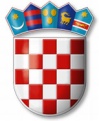 REPUBLIKA HRVATSKAVARAŽDINSKA ŽUPANIJAGOSPODARSKA ŠKOLA VARAŽDINPOZIV naSJEDNICU ŠKOLSKOG ODBORAkoja će se održati u PETAK, 5. 5. 2017.  godine s početkom u 8,00 sati u Gospodarskoj školi VaraždinDNEVNI RED:Usvajanje zapisnika s prošle sjednice Školskog odboraDavanje suglasnosti ravnateljici za dopunu Pravila učeničke zadruge Sunce zbog proširivanja djelatnosti zadrugeDavanje suglasnosti ravnateljici za zasnivanje radnog odnosa bez objave natječaja na rok od 60 dana – s nastavnikom hrvatskog jezika (zamjena za bolovanje)Davanje suglasnosti ravnateljici za zasnivanje radnog odnosa bez objave natječaja na rok od 60 dana s pomoćnikom  u nastavi učeniku s teškoćamaDavanje suglasnosti ravnateljici za zasnivanje radnog odnosa po objavljenom natječaju  s radnikom za tehničko održavanje škole – rukovateljem kotlovnice, ventilacije i tehničkog održavanja dvorane (zamjena za bolovanje)Davanje suglasnosti ravnateljici za raskid ugovora o radu sa spremačicom radi odlaska u mirovinuRaspisivanje natječaja za izbor i imenovanje ravnatelja/ice školeIzvješće o prestanku ugovora o stručnom osposobljavanju za rad bez zasnivanja radnog odnosaIzmjena i dopuna Godišnjeg plana i programa radaRaznoPredsjednik Školskog odbora:  Tomislav Purgarić, prof.